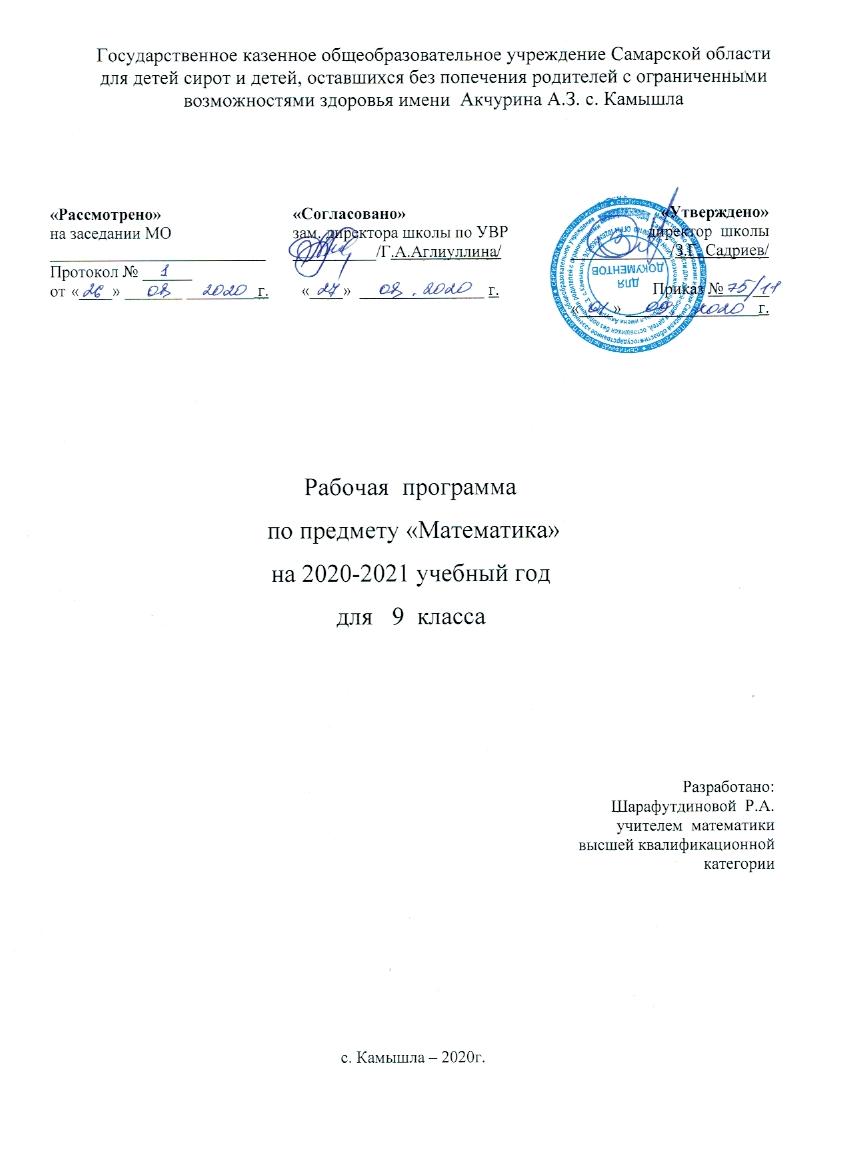 ПОЯСНИТЕЛЬНАЯ  ЗАПИСКА Рабочая программа по курсу математики в 9 классе VIII вида составлена в соответствии с программой обучения, выпущенной под редакцией В.В. Вороноковой (Программы для 5-9 классов специальных (коррекционных) учреждений VIII вида:  Сб.1. –М.: Владос, 2000), базисным учебным планом (I вариант), учебником математики 9 класса специальных (коррекционных) образовательных учреждений VIII вида (М., Просвещение, 2013) М.Н. Перовой.Математика в коррекционной школе VIII вида является одним из основных предметов. Программа определяет оптимальный объем знаний и умений по математике, который, как показывает опыт, доступен большинству школьников.Цели изучения математики: Социальная  реабилитация и адаптация учащихся с интеллектуальным нарушением в современное общество.Личностное развитие ребёнка, дать математические знания  как средство развития мышления детей, их чувств, эмоций, творческих способностей и мотивов деятельности.Задачи преподавания математики в школе VIII вида состоят в том, чтобы:дать учащимся такие доступные количественные, пространственные и временные геометрические представления, которые  помогут им в дальнейшем включиться в трудовую деятельность; использовать процесс обучения математике для повышения уровня общего развития учащихся вспомогательной школы и коррекции недостатков их познавательной деятельности и личностных качеств;воспитывать у учащихся целенаправленность, терпеливость, работоспособность, настойчивость, трудолюбие, самостоятельность, навыки самоконтроля, развивать точность и глазомер, умение планировать работу и доводить начатое дело до завершения. Из общего числа уроков математики (170 ч) выделяется 24 часа на изучение геометрического материала. Большое внимание при этом уделяется практическим упражнениям в измерении, черчении, моделировании.Умение считать устно вырабатывается постепенно в результате систематических упражнений. Упражнения по устному счету должны быть разнообразными по содержанию.Знание основ десятичной системы счисления должно помочь учащимся овладеть счетом, различными разрядными единицами.При обучении письменным вычислениям необходимо добиваться, прежде всего, четкости и точности в записях арифметических действий, правильности вычислений и умений проверять решения. Воспитанию прочных вычислительных умений способствуют самостоятельные письменные работы учащихся.Выполнение арифметических действий с числами, полученными при измерении величин, должны способствовать более глубокому знанию единиц измерения, их соотношение. При изучении дробей необходимо организовать с учащимися большое число практических работ, результатом которых является получение дробей.   Для решения примеров со сложением и вычитанием обыкновенных дробей берутся дроби с небольшими знаменателями. На решение арифметических задач отводится не менее половины учебного времени, уделяя большое внимание самостоятельной работе, осуществляя при этом дифференцированный и индивидуальный подход. Количество часов по плану:Всего – 136 часовВ неделю – 4 часаКонтрольные работы - 17Учебно – методический комплект: М.Н. Перова  «Математика 9», учебник для специальных (коррекционных) образовательных учреждений VIII вида, Москва, «Просвещение»,2014 г.Курс ориентирован на учащихся 9 классов специального коррекционного VIII вида в объеме 136 часов из расчета 4 часа в неделю. Так же учтены рекомендации по коррекционной работе с группами учащихся по Певзнер.I группа –II группа (возбудимые) – II группа (торпидные) – III группа (олигофрения с нарушениями анализаторов) – IV группа (олигофрения, осложненная психопатоподобным поведением) -Основные требования к знаниям и умениям учащихсяУчащиеся должны знать:Числовой ряд в пределах 1 000 000;Алгоритмы арифметических действий с многозначными числами, числами, полученными при измерении двумя единицами стоимости, длины и массы;Элементы десятичной дроби;Преобразование десятичных дробей;Место десятичных дробей в нумерационной таблице;Симметричные предметы, геометрические фигуры;Виды четырехугольников: произвольный, параллелограмм, ромб, прямоугольник, квадрат, свойства сторон, углов, приемы построения. Учащиеся должны уметь:Умножать и делить числа в пределах 1 000 000 на двузначное число;Читать, записывать десятичные дроби;Складывать и вычитать дроби с разными знаменателями (обыкновенные и десятичные);Записывать числа, полученные при измерении мерами стоимости, длины, массы, в виде десятичных дробей;Выполнять сложение и вычитание чисел, полученных при измерении двумя единицами времени; Решать простые задачи на нахождение продолжительности события, его начала и конца;Решать составные задачи в 3-4 арифметические действия;Находить ось симметрии симметрично относительно оси, центра симметрии.Проверка знаний и умений учащихся по математике     	В основу разработки положения о системе оценок, формах, периодичности проведения промежуточной и итоговой аттестации обучающихся»  были взяты работы И.Г. Ерёменко (1985 г.), В.Г. Петровой (1987 г.), И.М. Бгажноковой (1997 г.), опирающиеся на многочисленные психолого-педагогические исследования. В свою очередь,  В.В. Воронкова (1994 г.) и Б.Н. Пузанов (2000 г.) считают, что оценка знаний учащихся коррекционных школ носит индивидуальный характер, а каждый учитель, зная возможности учащихся, вправе повысить или снизить отметку.Учитывая индивидуально-дифференцированный подход в обучении, разработано оценивание учащихся по математике следующим образом:1. Оценка устных ответовОценка «5» ставится ученику, если он;  а) дает правильные, осознанные ответы на все поставленные вопросы, может подтвердить правильность ответа предметно-практическими  действиями, знает и умеет применять правила умеет самостоятельно оперировать изученными  математическими представлениями;  б) умеет самостоятельно,  с минимальной  помощью учителя, правильно решить задачу, объяснить ход решения;  в) умеет производить и объяснять устные  и  письменные вычисления;  г) правильно узнает и называет геометрические фигуры,  их  элементы, положение фигур по отношению друг к другу на плоскости их  пространстве,  д) правильно выполняет работы по измерению и черчению с помощью измерительного и чертежного инструментов,  умеет объяснить последовательность работы.Оценка «4» ставится ученику,  если его ответ в основном  соответствует  требованиям, установленным  для оценки «5», но:   а) при ответе ученик допускает отдельные неточности,  оговорки,  нуждается  в  дополнительных  вопросах, помогающих  ему  уточнить ответ;  б)  при  вычислениях,  в  отдельных  случаях, нуждается  в дополнительных  промежуточных записях,  назывании  промежуточных  результатов  вслух,  опоре  на образы  реальных  предметов;  в)  при решении задач нуждается  в  дополнительных  вопросах  учителя,  помогающих анализу предложенной задачи  уточнению  вопросов  задачи,  объяснению выбора действий;  г) с незначительной по мощью учителя правильно узнает и называет геометрические фигуры, их элементы, положение фигур на  плоскости,  в пространстве,  по отношению  друг  к  другу;  д) выполняет работы по измерению  и черчению  с недостаточной точностью.Все недочеты в работе ученик  легко исправляет  при  незначительной  помощи учителя,  сосредоточивающего внимание ученика на существенных особенностях задания,  приемах его выполнения, способах  объяснения.  Если ученик в  ходе ответа замечает  и  самостоятельно исправляет  допущенные ошибки,  то ему может быть поставлена оценка «5».Оценка «З»  ставится ученику,  если он: а)  при незначительной помощи учителя или учащихся класса дает правильные ответы  на поставленные  вопросы, формулирует правила может их применять;  б) производит  вычисления с опорой  на различные виды счетного материала,  но с соблюдением алгоритмов действий;  в) понимает и записывает после обсуждения  решение  задачи  под руководством учителя;  г) узнает и называет геометрические  фигуры,  их элементы, положение фигур на  плоскости  и в  пространстве  со значительной  помощью учителя или учащихся,  или  с  использованием записей  и  чертежей в тетрадях,  в учебниках,  на таблицах,  с  помощью  вопросов  учителя;  д) правильно  выполняет  измерение  и черчение  после  предварительного обсуждения  последовательности работы демонстрации приёмов  ее  выполнения. Оценка  «2»  ставится ученику, если он обнаруживает,  незнание большей части программного материала не может воспользоваться помощью учителя,  других учащихся. 2. Письменная проверка знаний и умений учащихсяУчитель проверяет и  оценивает все письменные работы учащихся.  При оценке письменных работ используются  нормы  оценок письменных контрольных работ, при этом учитывается уровень самостоятельности ученика, особенности его развития. По своему содержанию письменные контрольные  работы  могут быть либо однородными  (только задачи,  только примеры,  только  построение геометрических фигур и т. д.), либо комбинированными,— это зависит от цели работы,  класса и объема проверяемого  материала. Объем  контрольной работы должен быть таким,  чтобы на ее выполнение учащимся требовалось:  во втором  полугодии    в VII классе 35 — 40 мин.  Причем  за указанное время учащиеся должны не только выполнить работу,  но и успеть ее проверить.В  комбинированную контрольную работу могут быть включены;  1 простая задача,  или  1  простая задача и составная, или 1 составная задача,  примеры  в  одно  и  несколько арифметических действий (в том числе и на порядок действий) математический  диктант, сравнение  чисел,  математических  выражений,  вычислительные,   измерительные задачи или другие  геометрические  задания.  При оценке письменных  работ учащихся по математике  грубыми  ошибками следует считать;  неверное  выполнение  вычислений  вследствие  неточного применения   правил  и  неправильное  решение  задачи  (неправильный выбор, пропуск действий,   выполнение  ненужных  действий, искажение смысла  вопроса, привлечение  посторонних или потеря необходимых числовых данных),  неумение правильно выполнить измерение и построение геометрических фигур. Негрубыми ошибками считаются ошибки допущенные в процессе списывания числовых  данных (искажение, замена), знаков  арифметических действий, нарушение в формулировке вопроса (ответа) задачи, правильности расположения записей, чертежей,  небольшая неточность в измерении и черчении.Оценка не снижается за грамматические ошибки, допущенные в работе. Исключение составляют  случаи написания  тех слов и  словосочетаний,  которые широко  используются  на  уроках  математики  (названия компонентов и результатов, действий,  величин и др.).При оценке работ, состоящих из примеров и других заданий,  в  которых  не предусматривается  решение задач:Оценка «5»   ставится, если все задания выполнены правильно.Оценка «4»   ставится, если допущены 2—3  негрубые ошибки.Оценка «3»   ставится, если допущены 1—2  грубые ошибки или  3—4 негрубые.Оценка «2»   ставится, если допущены  3—4  грубые ошибки и  ряд негрубых.  3. Итоговая оценка знаний и умений учащихся1. За год знания и умения учащихся оцениваются одним баллом.2. При выставлении итоговой оценки  учитывается  как  уровень знаний ученика, так и овладёние им практическими умениями.З. Основанием для выставления  итоговой отметки служат: результаты  наблюдений учителя за повседневной  работой ученика, текущих и итоговых контрольных работ.Список литературыПерова М. Н., Эк В. В. Обучение элементам геометрии во вспомогательной школе. Пособие для учителя.— М.: Просвещение, 1992.Перова М. Н. Методика преподавания математики в специальной (коррекционной) школе VIII вида: - М. центр ВЛАДОС, 2001.Будылина Л.А. Педагогическая практика по математике в специальной (коррекционной) школе VIII вида: Методические рекомендации. Красноярск. 2005.Гриханов В. П. Обучение учащихся с интеллектуальной недостаточностью решению арифметических задач. – Минск: 2010Баряева Л. Б., Зарин А. П. Методика формирования количественных представлений у детей с интеллектуальной недостаточностью. Санкт-Петербург. 2000.Пузанов Б. П. Обучение детей с нарушениями интеллектуального развития: - М.: Издательский центр «Академия», 2001.Перечень сайтов для дополнительного образования по предметуРесурсы Единой коллекции цифровых образовательных ресурсов (http://school-collection.edu.ru/).Образовательный портал  http://alleng.ruГазета «Математика» Издательского дома «Первое сентября» http://mat.1september.ruВся математика в одном месте http://www.allmath.ruГеометрический портал http://www.neive.by.ruДидактические материалы по математике http://comp-science.narod.ruЗанимательная математика – школьникам http:// www.math-on-line.comМеждународный математический конкурс «Кенгуру» http://www.kenguru.sp.ruЛогические задачи и головоломки http://smekalka.pp.ruМатематические игры для детей http://www.bajena.com.ruСайт учителя математики С. С. Бирюковой http://sbiryukova.narod.ru Сайт учителя математ. и информатики И. А. Зайцевой  http://www.zaitseva-irina.ru Сайт учителя математики И. О. Карповой http://matica.nm.ru Сайт учителя математики 8 вида http://baraguzina.ucoz.ruПрограмма составлена для обучающихся 9 класса ГКОУ для детей-сирот с.Камышла на основе Программы специальных коррекционных общеобразовательных учреждений VIII вида 5-9 классы (сборник 1) под редакцией В. В.Воронковой, 2001.Место курса в учебном планеПрограмма рассчитана  на 136 часов (4 часа в неделю). Срок реализации программы 1 год. Предлагаемая программа ориентирована на учебник М.Н. Перовой «Математика 9 класс». М., «Просвещение», 2013г.Нормативная базаЗакон РФ «Об образовании» № 122-ФЗ в последней редакции от 01.12.2007г. № 313-ФЗФБУП МО РФ приказ № 29/2065-П от 10.04.2002г.Типовое положение о специальном (коррекционном) образовательном учреждении для обучающихся, воспитанников с ограниченными возможностями здоровья № 288 от 12.03.1997 г. в последней редакции от 18.08.2008 г. № 617.Устав ГКС(К)ОУ ШИ с. Камышла.Программой не предусмотрено деление на разделы, темы, отсутствует почасовая разбивка прохождения учебного материала по отдельным темам, не определено количество контрольных и проверочных работ, именно в этом – актуальность её адаптации для реализации стандарта математического образования в специальных (коррекционных) классах с интеллектуальными нарушениями.Процесс математического образования по данной программе обеспечивает учебник по математике для 9 класса специальных (коррекционных) образовательных учреждений VIII вида (автор: М.Н. Перова «Математика 9 класс». М., «Просвещение», 2013г.), однако отсутствуют методическое пособие для учителя, дидактический и контрольно-измерительные материалы для обучающихся. Адаптированная программа в отличие от программы, допущенной Министерством образования РФ, рассчитана на 136 часов. Предусматривает наряду с общеобразовательными задачами активизацию познавательной деятельности, формирование общеинтеллектуальных умений и навыков, нормализацию учебной деятельности, развитие устной речи, формирование учебной мотивации, навыков самоконтроля и самооценки, а также направлено на оказание помощи детям в поиске своих ресурсов, утверждение веры в себя и свои возможности, стремление к преодолению трудностей, дальнейшее самоопределение и социализацию. Адаптированная программа содержит в себе: разбивку учебного материала на темы с конкретным указанием часов на её прохождение;учебно-тематический план. Цель курса: подготовить учащихся с отклонениями в интеллектуальном развитии к жизни и овладению доступными профессионально-трудовыми навыками.         Задачи курса:формирование доступных учащимся математических знаний и умений, их практического применения в повседневной жизни, основных видах трудовой деятельности, при изучении других учебных предметов;максимальное общее развитие учащихся, коррекция недостатков их познавательной   деятельности   и   личностных   качеств   с   учетом индивидуальных возможностей каждого ученика на различных этапах обучения;воспитание     у     школьников      целенаправленной     деятельности, трудолюбия, самостоятельности, навыков контроля и самоконтроля, аккуратности, умения принимать решение, устанавливать адекватные
деловые,    производственные    и    общечеловеческие    отношения    в современном обществе.      Наряду с этими задачами на занятиях решаются и специальные задачи, направленные на коррекцию умственной деятельности школьников. Основными формами организации учебно-познавательной деятельности обучающихся являются: объяснение нового материала с опорой на практические задания, на разнообразные по форме и содержанию карточки-схемы, памятки, опорные таблицы и т.д.; закрепление изученного материала с использованием многовариативного дидактического материала, предполагающего дифференциацию и индивидуализацию образовательного процесса и позволяющего постоянно осуществлять многократность повторения изученного; обобщение и систематизация пройденного материала с использованием математических игр. Обучение математике в коррекционно-развивающих классах имеет свою специфику. У обучающихся таких классов, характеризующихся задержкой психического развития, отклонениями в поведении, трудностями социальной адаптации различного характера, при изучении курса возникают серьезные проблемы. Характерной особенностью дефекта при умственной отсталости является нарушение отражательной функции мозга и регуляции поведения и деятельности, поэтому распределение математического материала представлено концентрически с учетом возможностей обучающихся и предусмотрен постепенный переход от чисто практического обучения в начальной школе к практико-теоретическому в старших классах. Постоянное повторение изученного материала сочетается с пропедевтикой новых знаний.При отборе математического материала учитываются индивидуальные показатели скорости и качества усвоения математических представлений, знаний, умений практического их применения в зависимости от степени выраженности и структуры дефекта обучающихся, что предусматривает необходимость индивидуального и дифференцированного подхода в обучении.Предлагаемая программа по сравнению с традиционной программой для общеобразовательных учреждений составлена таким образом, чтобы обучение математике осуществлялось на доступном уровне для такой категории школьников.Планируемые результаты освоения учебного предметаЛичностные учебные действияположительное отношение к урокам математики; умение признавать собственные ошибки;формирование ценностных ориентаций (саморегуляция, стимулирование, достижение и др.);формирование математической компетентности.Предметные учебные действия знание числового ряда чисел в пределах 1000000; чтение, запись и сравнение целых чисел в пределах 1000000;знание таблицы сложения однозначных чисел; знание табличных случаев умножения и получаемых из них случаев деления;письменное выполнение арифметических действий с числами в пределах 1000000 (сложение, вычитание, умножение и деление на однозначное число) с использованием таблиц умножения, алгоритмов письменных арифметических действий, микрокалькулятора (легкие случаи);знание обыкновенных дробей; их получение, запись, чтение;знание названий, обозначения, соотношения крупных и мелких единиц измерения стоимости, длины, массы, времени; выполнение действий с числами, полученными при измерении величин;решение простых арифметических задач и составных задач в несколько действий;распознавание, различение и называние геометрических фигур,  знание свойств элементов многоугольников (треугольник, прямоугольник, квадрат), умение вычислять периметр, площадь фигур;построение с помощью линейки, чертежного угольника, циркуля, транспортира линий, углов, многоугольников, окружностей в разном положении на плоскости;Жизненные компетенцииСпособность планировать ситуацию, вычленять математические отношения, создавать математическую модель ситуации, анализировать и преобразовывать ее, интерпретировать полученные результаты. Иными словами, математическая компетенция учащегося способствует адекватному применению математики для решения возникающих в повседневной жизни проблем.Совокупность компетенций, наличие знаний и опыта, умение не быть назойливым в своих просьбах и требованиях, быть благодарным за проявление внимания и оказание помощи.Изучение несложных практических ситуаций на основе изученных примеров задач форм и фигур; вычисления длин, площадей и объемов реальных объектов при решении практических задач, используя при необходимости учебник и калькулятор.        Используются  технологии: коррекционно - развивающие, здоровьесберегающие, игровые, информационные,  личностно-ориентированное обучение.  Методы:  наглядные и практические,  задачи, примеры объяснение, беседа, упражнение. Предметные учебные действияАОП определяет два уровня овладения предметными результатами: минимальный и достаточный. Достаточный уровень освоения предметных результатов не является обязательным для всех обучающихся. Минимальный уровень является обязательным для всех обучающихся с умственной отсталостью. Минимальный уровень:знание числового ряда 1—10 000 в прямом порядке; откладывание любых чисел в пределах 10 000, с использованием счетного материала;знание названий компонентов сложения, вычитания, умножения, деления;понимание смысла арифметических действий сложения и вычитания, умножения и деления (на равные части).умение пользоваться  таблицей умножения однозначных и двузначных чисел;понимание связи таблиц умножения и деления, пользование таблицами умножения на печатной основе для нахождения произведения и частного;знание порядка действий в примерах в два арифметических действия;знание и применение переместительного свойства сложения и умножения;выполнение устных и письменных действий сложения и вычитания чисел в пределах 10000;знание единиц измерения (меры) стоимости, длины, массы, времени и их соотношения;различение чисел, полученных при счете и измерении, запись числа, полученного при измерении двумя мерами;пользование календарем для установления порядка месяцев в году, количества суток в месяцах;определение времени по часам (одним способом);решение, составление, иллюстрирование изученных простых арифметических задач;решение составных арифметических задач в два действия (с помощью учителя);различение замкнутых, незамкнутых кривых, ломаных линий; вычисление длины ломаной;узнавание, называние, моделирование взаимного положения двух прямых, кривых линий, фигур; нахождение точки пересечения без вычерчивания;знание названий элементов четырехугольников; вычерчивание прямоугольника (квадрата) с помощью чертежного треугольника на нелинованной бумаге (с помощью учителя);различение окружности и круга, вычерчивание окружности разных радиусов.Достаточный уровень:знание числового ряда 1—1000 000 в прямом и обратном порядке; счет, присчитыванием, отсчитыванием по единице и равными числовыми группами в пределах 1000 000; откладывание любых чисел в пределах 1000 000 с использованием счетного материала;знание названия компонентов сложения, вычитания, умножения, деления;понимание смысла арифметических действий сложения и вычитания, умножения и деления (на равные части и по содержанию); различение двух видов деления на уровне практических действий; знание способов чтения и записи каждого вида деления;знание таблицы умножения всех однозначных чисел и числа 10; правила умножения чисел 1 и 0, на 1 и 0, деления 0 и деления на 1, на 10;понимание связи таблиц умножения и деления, пользование таблицами умножения на печатной основе для нахождения произведения и частного;знание порядка действий в примерах несколько арифметических действия;знание и применение переместительного свойства сложения и умножения;выполнение устных и письменных действий сложения и вычитания чисел в пределах 1000 000;знание единиц (мер) измерения стоимости, длины, массы, времени и их соотношения;различение чисел, полученных при счете и измерении, запись чисел, полученных при измерении двумя мерами (с полным набором знаков в мелких мерах);знание порядка месяцев в году, номеров месяцев от начала года; умение пользоваться календарем для установления порядка месяцев в году; знание количества суток в месяцах;определение времени по часам тремя способами с точностью до 1 мин;решение, составление, иллюстрирование всех изученных простых арифметических задач;краткая запись, моделирование содержания, решение составных арифметических задач в два действия;различение замкнутых, незамкнутых кривых, ломаных линий; вычисление длины ломаной;узнавание, называние, вычерчивание, моделирование взаимного положения двух прямых и кривых линий, многоугольников, окружностей; нахождение точки пересечения;знание названий элементов четырехугольников, вычерчивание прямоугольника (квадрата) с помощью чертежного треугольника на нелинованной бумаге;вычерчивание окружности разных радиусов, различение окружности и круга; ознакомление понятиями диаметр, радиус, сегмент.Исходя, из выявленных проблем определены следующие направления коррекционной работы:Основные направления коррекционной работы:развитие зрительного восприятия и узнавания;развитие пространственных представлений и ориентации;развитие основных мыслительных операций;развитие наглядно-образного и словесно-логического мышления;коррекция нарушений эмоционально-личностной сферы;обогащение словаря;коррекция индивидуальных пробелов в знаниях, умениях, навыках.ГРАФИК КОНТРОЛЬНЫХ РАБОТОсновные трудности в обученииНаправления коррекционной работыПример коррекционной работы на уроке (конкретное задание, форма включения в деятельность, педагогические приемы и т.д.)1Отсутствие интереса к учениюФормирование познавательной  активности.Поддерживать преобладание положительных эмоций в учебной деятельности (сравнивать ребенка можно только с ним самим и хвалить только за одно: улучшение его собственных результатов…).2Неуправляемость, неусидчивость, мешает проведению урокаКоррекция отдельных сторон психической деятельности.Развивать слуховое внимание и память (включать игровые моменты-«Магазин», «Игра в слова», «Вспоминай и показывай», «Делай как я» и др.)3Безразличие  к происходящему на уроке, отвлекается по малейшему поводуКоррекция нарушений в развитии эмоционально-личностной сферы.Развивать навыки адекватного общения. Эмоциональная поддержка.4Не выполняет самостоятельные задания или делает их плохоРазвитие основных мыслительных операций.Формировать умения планировать деятельность.Использовать игровые формы обучения.5Небрежное выполнение письменных работСовершенствование движений и сенсомоторного развития.Развивать  мелкую моторику кисти и пальцев рук (мешочки с крупами, использование мозаики, самомассаж с различными предметами и т. д.).№ п/пТема контрольной работыДатаТема: «Проверка ЗУН »  - диагностическая контрольная работа.Тема: «Нумерация чисел в пределах 1000 000. Арифметические действия» - стр.24Тема: «Сложение и вычитание чисел и десятичных дробей» - стр. 29Тема: «Умножение и деление целых  чисел и десятичных дробей» - стр. 34Тема: «Умножение и деление на круглые десятки, сотни, тысячи» - стр.41,44Тема: «Симметрия относительно оси, центра симметрии» - стр.61Тема: «Сложение и вычитание дробей с одинаковыми знаменателями» - стр. 69Тема: «Сложение и вычитание дробей с разными знаменателями» - стр.81Тема: «Нахождение числа по одной его доле» - стр.88Тема: «Площадь, единицы площади» – стр.97Тема: «Сложение и вычитание целых и дробных чисел» – стр.108Тема: «Обыкновенные и десятичные дроби» - стр.130Тема: «Арифметические действия с целыми числами, полученные при измерении величин и десятичными дробями» - стр.159Тема: «Умножение и деление десятичных дробей» - стр. 163 Тема: «Все действия с числами, полученными при измерении площади» - стр.176Тема: «Арифметические действия с числами, полученными при измерении площади» - стр.193Итоговая контрольная работа Тема: «Арифметические действия с целыми и дробными числами» - стр. 223